ΣΥΛΛΟΓΟΣ ΕΚΠΑΙΔΕΥΤΙΚΩΝ Π. Ε.                    Μαρούσι  18 – 11 – 2022                                                                                                                   ΑΜΑΡΟΥΣΙΟΥ                                                   Αρ. Πρ.: 257 Ταχ. Δ/νση: Μαραθωνοδρόμου 54                                             Τ. Κ. 15124 Μαρούσι                                                            Τηλ.: 2108020788 Fax:2108020788                                                       Πληροφ.: Δ. Πολυχρονιάδης 6945394406                                                                                     Email:syll2grafeio@gmail.com                                           Δικτυακός τόπος: http//: www.syllogosekpaideutikonpeamarousiou.gr                                                                                                                      Προς:Διεύθυνση Π. Ε. Β΄ Αθήνας                                                                          Κοινοποίηση: Σύλλογο Διδασκόντων του 16ου Νηπιαγωγείου Αμαρουσίου, Τα μέλη του Συλλόγου μας, Δ.Ο.Ε., Συλλόγους Εκπ/κών Π. Ε. της χώραςΘέμα: « Αίτημα για οργανική αναβάθμιση του 16ου Νηπιαγωγείου Αμαρουσίου σε τετραθέσιο». Με βάση την ομόφωνη απόφαση του Συλλόγου των Διδασκόντων του 16ου Νηπιαγωγείου Αμαρουσίου, το Δ. Σ. του Συλλόγου Εκπ/κών Π. Ε. Αμαρουσίου υιοθετεί και καταθέτει το αίτημα των συναδέλφων του 16ου Νηπιαγωγείου Αμαρουσίου για οργανική αναβάθμιση του συγκεκριμένου νηπιαγωγείου σε τετραθέσιο σε αντίθεση με την πρόταση για ίδρυση 15ου Νηπιαγωγείου Αμαρουσίου με εκχώρηση του παραρτήματος του 16ου Νηπιαγωγείου Αμαρουσίου στο υπό ίδρυση 15ο Νηπιαγωγείο Αμαρουσίου. Καλούμε τη Διεύθυνση Π. Ε. Β΄ Αθήνας να αποδεχθεί το παραπάνω αίτημά μας με το οποίο εξασφαλίζονται πλήρως τα μορφωτικά δικαιώματα των νηπίων και προνηπίων της περιοχής αλλά και τα εργασιακά δικαιώματα των Νηπιαγωγών σε ότι αφορά την εξίσωση του ωραρίου τους με αυτό των υπόλοιπων εκπαιδευτικών της Π. Ε. Παρακαλούμε για τις δικές σας ενέργειες. 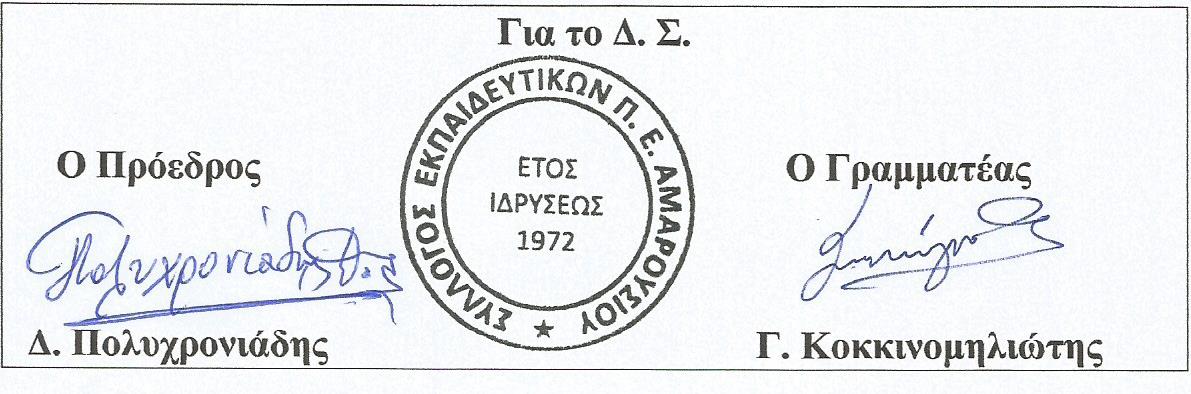 